IL COMUNE DI CHIUSI DELLA VERNA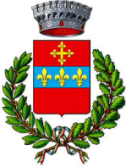 PRESENTAFESTIVAL DEI CAMMINI  - 3° edizione28, 29 e 30 Settembre 2018 _______________________________NOVITA' 28/09 Aspettando Il Festival.. “Frate Foco” La Verna a lume di candelA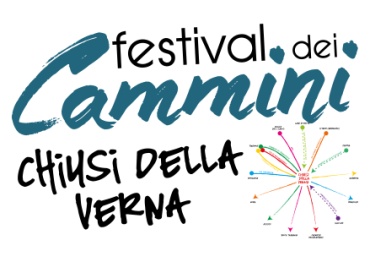                   Con il patrocinio di: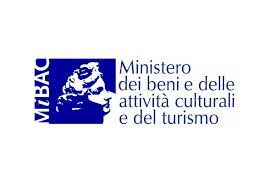 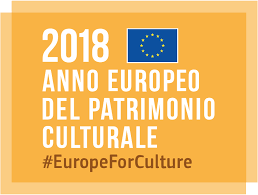 Il Comune di Chiusi della Verna, in collaborazione con l’Associazione i Cammini di Francesco in Toscana, l'Ecomuseo del Casentino, la Banca della Memoria, la Cooperativa In Quiete, il Parco Nazionale delle Foreste Casentinesi Monte Falterona e Campigna, Il  Santuario della Verna   è lieto di invitarvi alla terza edizione del Festival dei Cammini 2018. Tre giornate di camminate, riflessioni e cultura in un luogo che storicamente e naturalmente ha rappresentato e rappresenta oggi il punto di incontro di importanti Cammini culturali laici e religiosi.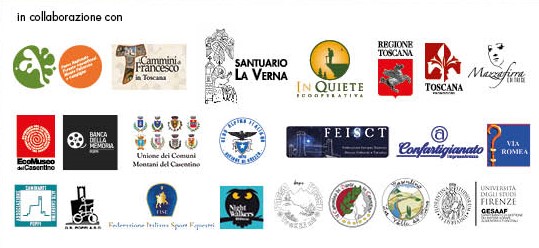 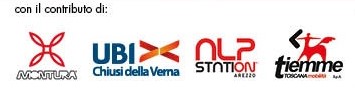 Informazioni generali sulle giornate:Ufficio informazioni Chiusi della Verna - Cooperativa In Quiete informazioni.chiusiverna@casentino.toscana.it  _  0575.599650 - 348.2444490www.comune.chiusi-della-verna.ar.itLA PARTECIPAZIONE ALLE  GIORNATE E’ LIBERA e GRATUITAVenerdi' 28 Settembre  - NOVITA' :ore 20.00 - presso il Santuario della Verna: Aspettando il Festival: “ FRATE FOCO. La Verna a lume di candela"Viaggio notturno alla scoperta dei luoghi del SantuarioOrganizzazione: Comune di Chiusi della Verna , Santuario della Verna, Conversazioni d’arte-Comune di Bibbiena- MazzafirraEventiInfo: Valentina 3406971479; Michel 3395394252SABATO 29 Settembreore 15.00 - presso l'ex Centro Visite del Parco:"Il Sentiero del sorriso" Presentazione del progetto della scuola di Chiusi della Verna e degli artisti David Swift e Lynne Curran. A seguire breve passeggiata guidata dai ragazzi delle scuole. Organizzazione: David Swift e Lynne Curran  Info: Federica 3315334321 ore 15.30 - presso il Santuario della Verna: Visita alla mostra: “LA COMPAGNIA DEI BENEFATTORI FIORENTINI DELLA VERNA”Visita guidata dalla curatrice della mostra Prof. Nicoletta Baldini (SU PRENOTAZIONE) Info e prenotazioni: Roberta 3335942112ore 17.00 - presso l'ex Centro Visite del Parco: Viaggio in Casentino: la vallata raccontata attraverso le sue matrici storiche di collegamento-  Giampaolo Tellini – Sindaco del Comune di Chiusi della Verna-  Marco Baccini - Vicepresidente del Parco Nazionale delle Foreste Casentinesi-  Andrea Rossi e Pierangelo Bonazzoli - responsabili Ecomuseo del Casentino e Banca della Memoria (Unione dei Comuni Montani del Casentino): Dentro e fuori la "Valle Chiusa" : tra documentazione audiovisiva e animazione socio culturale. I cammini come una possibile opportunità di crescita culturale e relazionale per le comunità locali-  Sabrina Busato  - Presidente FEISCT : Lo sviluppo culturale dei Cammini attraverso esperienze e partecipazione-  Andrea Bocconi - scrittore, responsabile del laboratorio di Scuola del Viaggio, psicologo e psicoterapeuta, socio didatta della Scuola Italiana Psicosintesi Terapeutica: Il Viaggio come metodo di cura e benessereore 18.00 - presso l'ex Centro Visite del Parco: Aperitivo (costo 5€) e proiezioni a cura della Banca della Memoriaore 19.30 - presso la Chiesa di San Michele Arcangelo di Chiusi della Verna: S.Messa : celebrazione in onore del patrono San MicheleDomenica 30 Settembreore 8.00: trekking da Bibbiena a Chiusi della Verna punto di ritrovo presso il Santuario di Santa Maria del SassoOrganizzazione: Associazioni: “Caminanti” Alto Casentino Poppi, “Night Walkers”  Bibbiena ,”Passo dopo Passo” Piandiscò. Info: Valerio 3311637147; Marco 3357210648; Fabio 348130463; Roberta 3335942112ore 8.00: percorso in MTB ad anello con partenza da Chiusi della Verna Organizzazione: GS POPPI asd  - Info: Riccardo 3336211932ore 8.30: escursione a cavallo da Bibbiena a Chiusi della Verna lungo la Via Romea Germanica Organizzazione: FISE Toscana - Info: Gianfranco 3451897463 ore 8.30: trekking da Rimbocchi a Chiusi della Verna lungo le Vie di Francesco Organizzazione:  Alpstation Montura Arezzo, CAI di Arezzo, Ass. Via Roema Germanica  - Info: Alpstation Arezzo 05751658743ore 9.30: "Artisticamente natura" Escursione per bambini con laboratorio dedicato agli antichi pellegrinaggi e alle mappe dei cammini Organizzazione:  In Quiete Cooperativa - Info: Valentina 3406971479ore 11.30-12.00: Arrivo e accoglienza pellegrini presso l’Ex Centro visita del Parcoore 12.00 - presso l'ex Centro Visite del Parco: Il Cammino, i Cammini. Storie di doni e viaggi da e per il Santuarionell’anniversario del dono del Saio da parte di Francesco al Conte Alberto di Montauto- Giampaolo Tellini – Sindaco del Comune di Chiusi della Verna- Padre Francesco Braga – Guardiano del Santuario della Verna- Giovanni Tricca – Presidente Ass. I Cammini di Francesco in Toscana - Roberta Fabbrini e Alessandro Volpone Diari di Viaggio:  direttrici e progettualità in corso sul Cammino di Francesco- Nicoletta Baldini – Il Viaggio del Saio di Francesco, i cammini dei benefattori- Alberica Barbolani di Montauto – I viaggi del cuore: un percorso a ritroso nella memoria familiare- Michel Scipioni – I viaggi dell’arte. Da Pratovecchio alla corte de’ Medici: Jacopo Vignali,       storia di un importante ritrovamento- Giuseppe De Micheli – Antichi collegamenti tra Firenze e il Casentino: La Verna testimone di uno scambio che continua nel tempo.(Durante la conferenza Gianluca Bambi consegnerà ai pellegrini gli atti timbrati di partecipazione)ore 13.30:Pranzo del pellegrino pranzo a buffet convenzionato. Costo 10€. Info e prenotazioni: Giorgio 3476776181ore 15.30 - presso il Santuario della Verna: Visita alla mostra: “LA COMPAGNIA DEI BENEFATTORI FIORENTINI DELLA VERNA”Visita guidata dalla curatrice della mostra Prof. Nicoletta Baldini (SU PRENOTAZIONE) Info e prenotazioni: Roberta 3335942112ore 16.00 – presso l’ex Centro Visite del Parco: Simona Cipriani introduce Riccardo Starnotti declamazione della Divina Commedia (XI Canto del “Paradiso” - San Francesco). A cura dell' Ass. Amici di Dante in Casentinoore 16.30 - presso l'ex Centro Visite del Parco:Concerto di chiusura del Festival a cura di Vallesanta Corde ------------------------------------CONVENZIONI PER PERNOTTAMENTI:- Trattamento b&b in camera doppia: 35€ a persona- Trattamento b&b in camera singola: 45€ a personaINFO E CONTATTI STRUTTURE RICETTIVE:- ALBERGO LETIZIA: www.albergo-letizia.it -  0575.599020 - HOTEL DA GIOVANNA: www.dagiovannahotel.com -  0575.599275 - HOTEL BELLAVISTA: www.bellavistalbergo.com -  0575.599029 - ALBERGO LA VERNA: www.albergolaverna.it - 0575.532129NB: LA PRENOTAZIONE VA EFFETTUATA SINGOLARMENTE PRESSO LE STRUTTURE RICETTIVE